ESFUERZOS SOBRE LENGÜETA Y CHAVETA: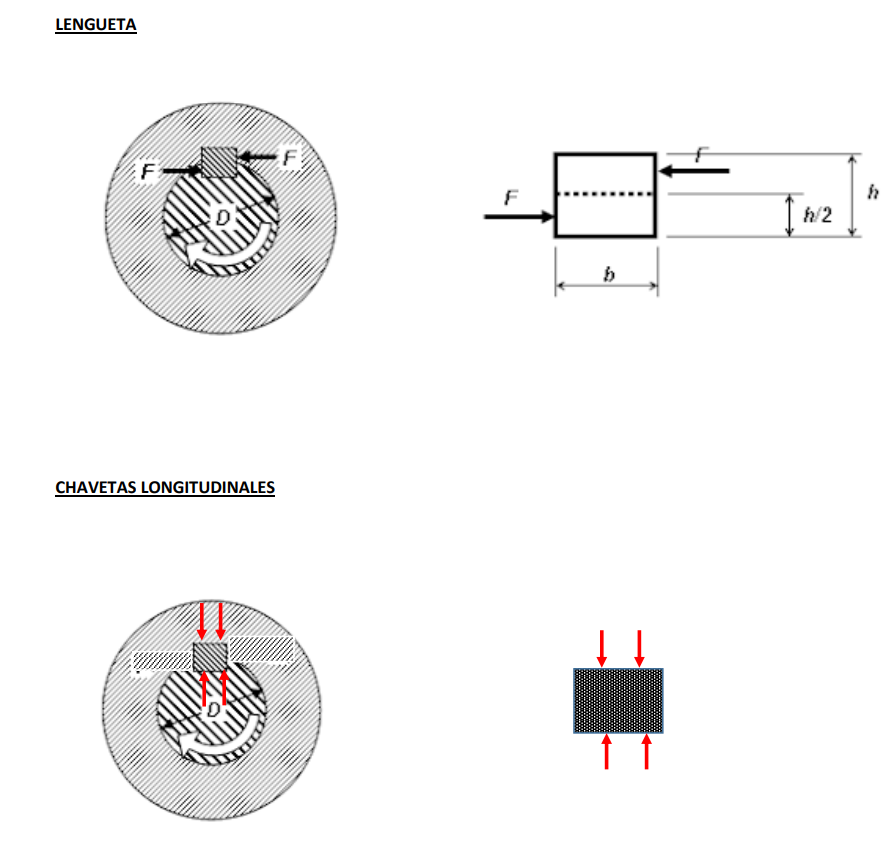 